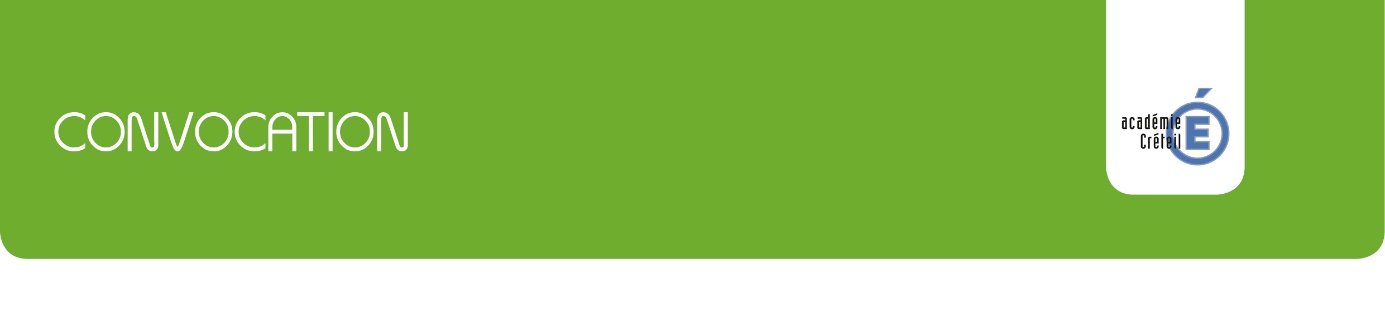 Lycée …………….Année 2016/2017CONVOCATION CVLL’élève……………………………………de la classe de ………………………….est convoqué(e) à 1 réunion du CVLle …………………………….. à …h…Retour en cours vers …h…SignatureLycée …………….Année 2016/2017CONVOCATION CVLL’élève ……………………………………de la classe de ………………………….est convoqué(e) à 1 réunion du CVLle …………………………….. à …h…Retour en cours vers …h…SignatureLycée …………….Année 2016/2017CONVOCATION CVLL’élève……………………………………de la classe de ………………………….est convoqué(e) à 1 réunion du CVLle …………………………….. à …h…Retour en cours vers …h…SignatureLycée …………….Année 2016/2017CONVOCATION CVLL’élève……………………………………de la classe de ………………………….est convoqué(e) à 1 réunion du CVLle …………………………….. à …h…Retour en cours vers …h…Signature